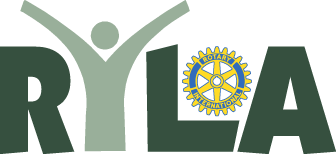 RYLA 2018March 16-18, 2018Camp Cedar CrestRunning Springs, CASuggested Tally SheetInterviewer: ___________________________________________Applicant Name ________________________________________School _______________________________________________Question Response Scores (1-poor to 5-outstanding)Question 	Score				Comments:_____ 	__________ 	__________ 	__________ 	_____ 				_____ 	__________		_____				Circle Recommendation:_____		_____				Select_____		_____				Select As An Alternate_____		_____				Do Not SelectTotal Score: ______